Invitación a participar en elInforme de la Oficina de Derechos Humanos de las Naciones Unidas sobre los derechos del niño y los ODS: "Recuperación sostenible y robusta de la pandemia COVID-19"La Agenda 2030 y los Objetivos de Desarrollo Sostenible (ODS) representan el acuerdo global más ambicioso para un futuro fructífero de los niños del mundo. Sin embargo, la pandemia de COVID-19 ha tenido consecuencias devastadoras para los niños y amenaza con deshacer décadas de progreso y de ejercicio de sus derechos. Si bien los niños que contraen COVID-19 parecen tener pocos síntomas y bajas tasas de mortalidad, otras repercusiones importantes les afectan, tales como consecuencias socioeconómicas, efectos físicos o emocionales y psicológicos graves.Los derechos de los niños a menudo se ven amenazados debido a las medidas de confinamiento que los exponen a una serie de problemas colaterales. Se enfrentan a una mayor probabilidad de presenciar o a sufrir directamente actos de violencia física y psicológica, incluida la violencia sexual. Se ven cada vez más empujados hacia el trabajo infantil y los matrimonios precoces o forzados, y la explotación y la trata de niños. Muchos se enfrentan a interrupciones en sus programas educativos o directamente a ausencias debido a su falta de acceso al aprendizaje en línea. Además, aquellos que están en línea con mucha más frecuencia que antes se enfrentan a un mayor riesgo de contenido de material ofensivo y a depredadores cibernéticos.Esta nueva situación por lo tanto plantea una amenaza directa a los derechos de los niños a la supervivencia y al desarrollo, y exacerba las desigualdades que afectan de manera desproporcionada a quienes viven en países y circunstancias más desfavorecidos. Esto amenaza directamente el éxito de los ODS. Lograr la reconstrucción de la pandemia COVID-19 requerirá priorizar los derechos y el interés superior del niño escuchando sus voces.Informe sobre los derechos del niño al FPANA petición del Consejo de Derechos Humanos, la Oficina de Derechos Humanos de las Naciones Unidas presentará un informe sobre los derechos del niño a la cumbre de 2021 del Foro Político de Alto Nivel para el Desarrollo Sostenible (FPAN). El informe abordará la situación de los niños sobre el tema: Recuperación sostenible y sólida de la pandemia de COVID-19.Los ODS a considerar son: *Objetivo 1: Fin de la pobreza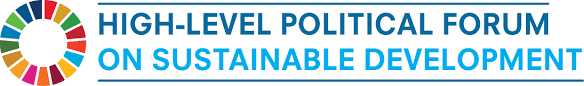 Objetivo 2: Hambre ceroObjetivo 3: Salud y bienestarObjetivo 8: Trabajo decente y crecimiento económicoObjetivo 10: Reducir las desigualdadesObjetivo 12: Producción y consumo responsablesObjetivo 13: Acción por el climaObjetivo 16: Paz, justicia e instituciones sólidasObjetivo 17: Asociación para los objetivos* El estudio también cubrirá las metas de los ODS con un cronograma para 2020El informe sobre los derechos del niño al FPAN se basa en una consulta de las partes interesadas, que incluye gobiernos, sociedad civil y a los propios niños. Aborda los riesgos y desafíos de los derechos del niño sobre el tema y los objetivos bajo consideración, y analiza las buenas prácticas para abordarlos.Se invita a todas las organizaciones interesadas a presentar sus aportaciones sobre el estado de los derechos del niño en relación a la Recuperación Sostenible y Robusta de la pandemia COVID-19 y los ODS. Se insta a los contribuyentes a abordar los desafíos más urgentes y las mejores prácticas.Envíe sus contribuciones a Gina Bergh: gbergh@ohchr.org antes del 30 de noviembre de 2020.Limite su documento a un máximo de 5 páginasIncluya todos los datos y referencias relevantesLas contribuciones serán públicadas en el sitio web del ACNUDH, a menos que se requiera lo contrario.Se aceptarán informes preparados para otros finesSi puede ayudarnos a tener contribuciones directas de los niños, comuníquese con gbergh@ohchr.org* Gracias por su tiempo y contribución *Enlaces: Mensaje del Secretario General sobre los efectos de la pandemia COVID-19 en los niños Resumen de políticas: El impacto de COVID-19 en los niñosJoint Statement on behalf of the Group of Friends of Children and the SDGs – HLPF 2020Grupo de Trabajo Interinstitucional sobre la Violencia contra los Niños: Agenda para la AcciónNota Técnica: Covid -19 y Niños y Niñas Privados de LibertadCommittee on the Rights of the Child: COVID-19 StatementOHCHR: Child rights and the 2030 Agenda for Sustainable Development in the context of the COVID-19 pandemicUNICEF: COVID-19 and the impact on children’s rights: the imperative for a human rights-based approach